Sosiaalihuollon asiakkaan asemasta ja oikeuksista annetun lain (22.9.2000/812) mukainen 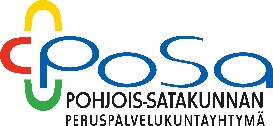 MUISTUTUS Vastaanottaja: Pohjois-Satakunnan peruspalvelukuntayhtymä	                 Kirjaamo                        PL 46                        38701 KankaanpääMuistutus toimitetaan asianomaiselle palvelujohtajalle käsiteltäväksiSosiaalihuollon laatuun tai siihen liittyvään kohteluun tyytymätön asiakas voi tehdä muistutuksen sosiaalihuollon toimintayksikön vastuuhenkilölle tai sosiaalihuollon johtavalle viranhaltijalle. Jos asiakas ei sairauden, henkisen toimintakyvyn vajavuuden tai muun vastaavan syyn vuoksi kykene itse tekemään muistutusta tai jos hän on kuollut, muistutuksen voi tehdä hänen laillinen edustajansa, omaisensa tai muu läheisensä. Muistutus tulee tehdä pääsääntöisesti kirjallisesti.Kunnan nimeämä sosiaaliasiamies avustaa tarvittaessa muistutuksen tekemisessä. Toimintayksikön tai johtavan viranhaltijan on kirjattava muistutus ja käsiteltävä se asianmukaisesti ja annettava siihen kirjallinen perusteltu vastaus kohtuullisessa ajassa muistutuksen tekemisestä. Muistutuksen johdosta annettuun vastaukseen ei saa hakea muutosta valittamalla. (Laki asiakkaan asemasta ja oikeuksista, 23§)Päivämäärä (viranomainen täyttää) Asiakkaan henkilötiedot Sukunimi, Etunimet (puhuttelunimi alleviivataan)     Henkilötunnus Henkilötunnus Asiakkaan henkilötiedot Osoite Asiakkaan henkilötiedot Postinumero ja toimipaikka puhelin puhelin Asiakkaan henkilötiedot Alaikäisen holhooja ja hänen osoitteensa Asiakkaan henkilötiedot Muistutuksen tekijä  (jos muu, kuin asiakas) Nimi Nimi Muistutuksen tekijä  (jos muu, kuin asiakas) Osoite Osoite Muistutuksen tekijä  (jos muu, kuin asiakas) Postinumero ja toimipaikka Postinumero ja toimipaikka puhelinSukulaisuussuhde/suhde asiakkaaseenSukulaisuussuhde/suhde asiakkaaseenMuistutuksen kohde ToimintayksikköToimintayksikköToimintayksikköMuistutuksen kohde Tapahtuma-aika Tapahtuma-aika Tapahtuma-aika Muistutuksen kohde Ketä/mitä muistutus koskee (esim. nimi, virka-asema) Ketä/mitä muistutus koskee (esim. nimi, virka-asema) Ketä/mitä muistutus koskee (esim. nimi, virka-asema) Tapahtuman kuvaus (tarvittaessa eri liitteellä)  kats.liiteMuistutuksen aihe Mistä asiasta halutaan muistuttaa? Mistä asiasta halutaan muistuttaa? Mistä asiasta halutaan muistuttaa? Vaatimukset Muistutuksen tekijän ehdotukset/vaatimukset (tarvittaessa erillisellä liitteellä) Onko asiasta valitettu muualle, kyllä, mihin Ei valitettuOnko asiaa käsitelty sosiaaliasiamiehen kanssa Kyllä EiMuistutuksen tekijän allekirjoitus Päiväys Allekirjoitus______________________________________________________ nimen selvennys Asiakkaan suostumus Suostun siihen, että sosiaalihuollon viranomainen tai muu sosiaalipalvelujen järjestäjä sekä terveydenhoitotoimintaa harjoittavat saavat antaa asiakkuuttani koskevat tiedot, jotka ovat tarpeen tämän muistutuksen selvittämistä varten sen estämättä, mitä asiakirjasalaisuudesta ja vaitiolovelvollisuudesta on säädetty. Samalla suostun siihen, että muistutus asiakirjat voidaan antaa tiedoksi sosiaaliasiamiehelle Asiakkaan allekirjoitus__________________________________________________________________ 